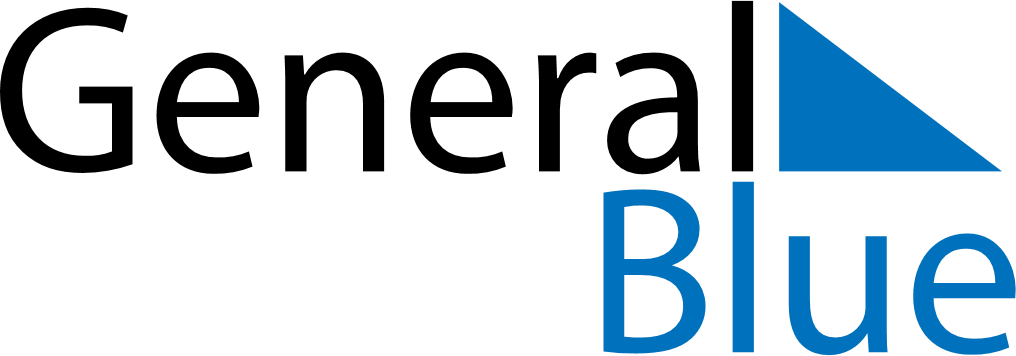 2020 – Q3Grenada  2020 – Q3Grenada  2020 – Q3Grenada  2020 – Q3Grenada  2020 – Q3Grenada  JulyJulyJulyJulyJulyJulyJulySundayMondayTuesdayWednesdayThursdayFridaySaturday12345678910111213141516171819202122232425262728293031AugustAugustAugustAugustAugustAugustAugustSundayMondayTuesdayWednesdayThursdayFridaySaturday12345678910111213141516171819202122232425262728293031SeptemberSeptemberSeptemberSeptemberSeptemberSeptemberSeptemberSundayMondayTuesdayWednesdayThursdayFridaySaturday123456789101112131415161718192021222324252627282930Aug 3: Emancipation DayAug 10: Carnival MondayAug 11: Carnival TuesdaySep 1: Kirani Day